Социальный паспорт Сортавальского муниципального района Республики Карелия2023 годЧисленность населения Сортавальского муниципального района по состоянию на 01.01.2023 года составляет 23 825 человек, в т.ч. городское население – 18 720  человек, сельское население – 5 105 человек;численность трудоспособного* населения – 13 101 человек,численность граждан моложе трудоспособного возраста – 4 231 человек, численность граждан старше трудоспособного** возраста – 6 493 человека. По состоянию на 01.04.2023 года:численность получателей страховой пенсии по старости – 9343 человека,численность граждан, имеющих инвалидность – 2 144 человека, в т.ч.:инвалидов I группы – 312 человек,инвалидов II группы – 1038 человек,инвалидов III группы – 676 человек,детей-инвалидов – 118 человек.Сортавальский муниципальный район состоит из четырех поселений, насчитывающих 50 населённых пунктов, в том числе 47 сельских.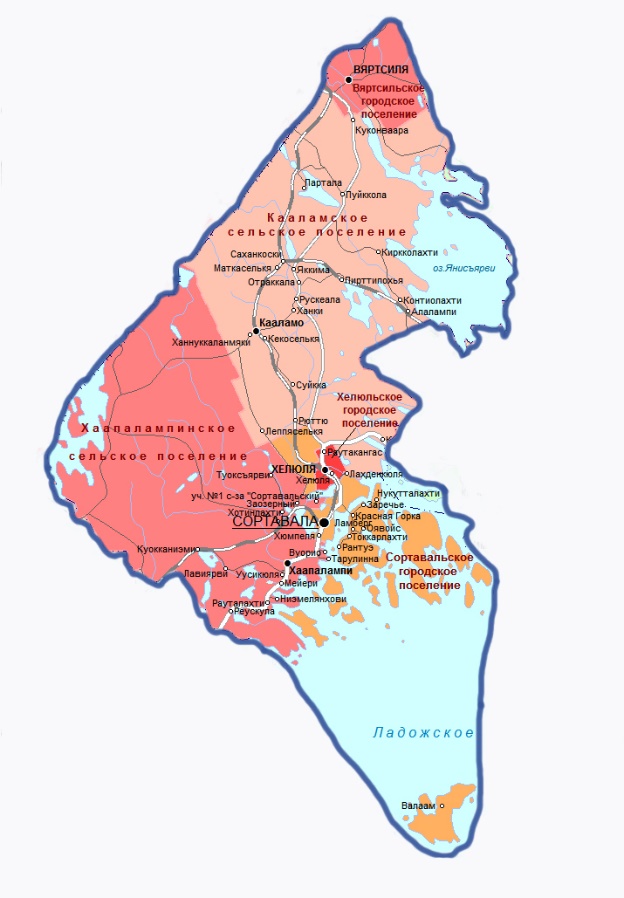 * Мужчины в возрасте 16-60 лет включительно, женщины – 16-55 лет** Мужчины в возрасте 61 год и более, женщины в возрасте 56 лет и болееМуниципальные районы, городские и сельские поселения:Социальные учрежденияГосударственное бюджетное учреждение социального обслуживания Республики Карелия «Комплексный центр социального обслуживания населения Республики Карелия» - структурное подразделение по Сортавальскому районуАдрес: 186790, Республика Карелия, г. Сортавала, ул. Гагарина, 10 Телефон: 8 9004596314     - отделение социальной реабилитации (ул. Октябрьская, д.12)- два отделения социального обслуживания на дому (ул. Гагарина, 10)e-mail:   sortavala@social-karelia.ruCайт: https://sortavala.social-karelia.ru/Государственное бюджетное учреждение социального обслуживания «Центр помощи детям, оставшимся без попечения родителей, № 7»Адрес: 186790, Республика Карелия, г. Сортавала, ул. Гагарина, д. 10e-mail: sortdd2001@mail.ruТелефон: 8(814-30) 45293Государственное бюджетное стационарное учреждение социального обслуживания «Партальский дом-интернат для престарелых и инвалидов»Адрес: 186761, Республика Карелия, г. Сортавала, п. Парталаe-mail: Partala_di@nxt.ru
Телефон: 8(814-30) 45173Сайт: https://di-partala.krl.socinfo.ru/Государственное казенное учреждение социальной защиты Республики Карелия «Центр социальной работы Республики Карелия» (Отделение по работе с гражданами в Сортавальском районе) Адрес: 186790, Республика Карелия, г. Сортавала, ул. Ленина, д.24e-mail: sortsoc@yandex.ruТелефон: 8(814-30) 45140Клиентская служба Отделения Социального фонда Российской Федерации по Республике КарелияАдрес: 186790, г. Сортавала, ул. Комсомольская, д .9Телефон: 8 (800) 200-07-57Агентство занятости населения Сортавальского района ГКУ РК «Центр занятости населения Республики Карелия»Адрес: 186790, Республика Карелия, г. Сортавала, ул. Комсомольская, д. 9Телефон: 8(814-30) 45330Медицинские учрежденияГосударственное бюджетное учреждение здравоохранения «Сортавальская центральная районная больница»Адрес:	186790, Республика Карелия, г. Сортавала, ул. Спортивная, д. 1Телефон: 8(814-30) 22274, 8(814-30) 40231, 8(814-30) 41587Факс: 8 (814-30) 41766, 8(814-30) 41556Образовательные учрежденияДошкольные образовательные учрежденияИнформация о деятельности ГБУ РК «Комплексный Центр социального обслуживания населения Сортавальского муниципального района» по состоянию на 01.10.2023 годаПо состоянию на 01.10.2023 года на обслуживании в подразделении находится 437 получателей социальных услуг (ПСУ), которые проживают в 23 населенных пунктах (из 50): Сортавальское городское поселение  – 327 ПСУ:п. Заречье - 2п. Ламберг - 1п. Оявойс  - 1п. Рантуэ - 1г. Сортавала  – 280п. Хюмпеля  - 3м-н Гидрогородок  – 2пгт. Хелюля  – 28п. Красная горка – 1о. Валаам – 1село Хелюля - 7Кааламское сельское поселение  – 39 ПСУ:п. Кааламо - 13п. Рускеала - 11п. Пуйккола – 7п. Маткаселькя – 4п. Партала – 3п. Рюттю - 1Хаапалампинское сельское поселение  – 45 ПСУ:        п. Вуорио - 4п. Хаапалампи - 5п. Заозёрный - 14п. Туокслахти – 5п. Хотинлахти – 17Вяртсильское городское поселение  – 26 ПСУ:пгт. Вяртсиля - 26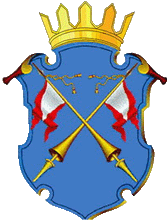 Сортавальский муниципальный район№ПоселениеПочтовый адресЧисленность населения на 01.01.2023Сортавальский муниципальный район186790, Республика Карелия, г. Сортавала, пл. Кирова, д.11e-mail: sort_org_otd@onego.ru Сайт: http://рк-сортавала.рф/23 8251Сортавальское городское поселениепос. Валаам пос. Заречье (3,8 км)пос. Красная Горка (2,8 км)пос. Ламберг (6,5 км)пос. Лахденкюля (3,1 км)пос. Нукутталахти (4,5 км)пос. Оявойс (6,3 км)пос. Рантуэ (5,4 км)г. Сортавала  пос. Токкарлахти (4,2 км) пос. Хюмпеля (3,6 км)м-н Гидрогородок (4,4 км)п. Раутакангас (8,5 км)пгт. Хелюля  (6,2 км)с. Хелюля (4,9 км)186790,  Республика Карелия, г. Сортавала, ул. Вяйнемяйнена, д.6 Телефон: 8(814-30) 48200, 48201 Факс: 8(814-30) 48200, 48201 e-mail: sortavala_admin@onego.ruСайт: https://городсортавала.рф/ 17 9302Вяртсильское городское поселениепгт. Вяртсиля (63 км)186790, Республика Карелия,г. Сортавала, п. Вяртсиля, ул. Заводская, д.7телефон /факс  8 (814-30) 32466е-mail: vgpadmi@gmail.comСайт: http://admvgp.ru/20863Кааламское сельское поселениеп. Кааламо (38 км)п. Кекоселькя (35 км)п. Киркколахти (51 км)п. Контиолахти (58 км)п. Маткаселькя (38 км)п. Отраккала (33 км)п. Рускеала (30 км)п. Саханкоски (35 км)п. Кирьявалахти (17 км)п. Леппяселькя (19 км)п. Рюттю (35 км)п. Ханнуккаланмяки (32 км)п. Куконваара (69 км)п. Пуйккола (47 км)п. Партала (56 км)ст. Алалампи (59 км)ст. Пирттипохья (50 км)м. Ханки (33 км)м. Яккима (37 км)х. Суйкка (21 км)186770, Республика Карелия,  Сортавальский район, п. Кааламо, ул. Центральная, д.5Тел. 8(814-30) 36169, факс 8(814-30) 36169E-mail: admkaalamo@yandex.ruСайт: http://admkaalamskoe.ru/21064Хаапалампинское сельское поселениеп. Хаапалампи (9,8 км)п. Вуорио (7,1 км)п. Куокканиэми (24 км)п. Лавиярви (19 км)п. Мейери (14 км)п. Ниэмелянхови (16 км)п. Рауталахти (17 км)п. Реускула (21 км)п. Тарулинна (7,4 км)п. Уусикюля (12 км)п. Заозёрный (6,4 км)п. Туокслахти (11 км)п. Туоксъярви (8,7 км)посёлок участка № 1 совхоза «Сортавальский» (3,3 км)п. Хотинлахти (9,9 км)Адрес: 186753,  Республика Карелия, г. Сортавала, п. Хаапалампи, Выборгское шоссе д. 1"в"Телефон: 8(81430) 3-51-92, +79215293003Факс: 8(81430) 3-51-92E-mail: haappalampi@yandex.ruСайт: https://haapalampisp.ru/1703№Полное наименование организацииАдрес1Муниципальное казенное общеобразовательное учреждение Сортавальского муниципального района Республики Карелия Средняя общеобразовательная школа № 1 Адрес: 186790, Республика Карелия, г. Сортавала, наб. Ладожской флотилии,  д.2Телефон: 8(814-30) 47850, 89643178555Адрес: 186790, Республика Карелия, г. Сортавала, ул. Бондарева,  д. 3-а (начальная школа)Телефон: 8(814-30) 42762 2Муниципальное казенное общеобразовательное учреждение Сортавальского муниципального района Республики Карелия Средняя общеобразовательная школа № 3 Адрес: 186790, Республика Карелия, г. Сортавала, Выборгское шоссе, д.3Телефон: 8(814-30) 47575, 89643178556 3Муниципальное казенное общеобразовательное учреждение Сортавальского муниципального района Республики Карелия Основная общеобразовательная школа № 4 Адрес: 186790, Республика Карелия, г. Сортавала, ул. Карельская, д.86а Телефон: 8(814-30) 45241, 896431788994Муниципальное казенное общеобразовательное учреждение Сортавальского муниципального района Республики Карелия Средняя общеобразовательная школа № 6 Адрес: 186790, Республика Карелия, г. Сортавала, ул. Промышленная, д.17Телефон: 8(814-30) 23217, 896431788985Муниципальное казенное общеобразовательное учреждение Сортавальского муниципального района Республики Карелия Средняя общеобразовательная школа № 7 Адрес: 186790, Республика Карелия, Сортавальский район, п. Хелюля, ул. Комсомольская, д.2а Телефон: 8(814-30) 31286, 896431788976Муниципальное казенное общеобразовательное учреждение Сортавальского муниципального района Республики Карелия Вяртсильская средняя общеобразовательная школа Адрес: 186790, Республика Карелия, Сортавальский район, п. Вяртсиля, ул. Мира, д.3а Телефон:  8(814-30) 32516, 896431788967Муниципальное казенное общеобразовательное учреждение Сортавальского муниципального района Республики Карелия Пуйккольская средняя общеобразовательная школа Адрес: 186790, Республика Карелия, Сортавальский район, п. Пуйккола, ул. ЦентральнаяТелефон: 8(814-30) 34534, 896431788958Муниципальное казенное общеобразовательное учреждение Сортавальского муниципального района Республики Карелия Рускеальская основная общеобразовательная школа Адрес: 186759, Республика Карелия, г. Сортавала, п. Рускеала, ул. Школьная, д.29Телефон: 8(814-30) 33234, 896431788949Муниципальное казенное общеобразовательное учреждение Сортавальского муниципального района Республики Карелия Туокслахтинская основная общеобразовательная школа Адрес: 186792, Республика Карелия,  г. Сортавала, п. Заозерный, ул. НоваяТелефон: 8(814-30) 37748, 8964317889310Муниципальное казенное общеобразовательное учреждение Сортавальского муниципального района Республики Карелия Кааламская средняя общеобразовательная школа Адрес: 186770, Республика Карелия, Сортавальский район, п. Кааламо, ул. 40 лет Победы Телефон: 8(814-30) 36135, 36123 (начальная школа), 8964317889211Муниципальное казенное общеобразовательное учреждение Сортавальского муниципального района Республики Карелия Валаамская основная общеобразовательная школаАдрес: 186756 Республика Карелия, г.Сортавала, о.Валаам, ул. Центральная,  д 4Телефон: 8(814-30) 38211E-mail. svalaam@yandex.ru12Муниципальное казенное общеобразовательное учреждение Сортавальского муниципального района Республики Карелия Хаапалампинская основная общеобразовательная школа Адрес: 186753, Республика Карелия, Сортавальский район, п. Хаапалампи, Выборгское шоссе, д.9Телефон: 8(814-30) 35139, 89643178891№НаименованиеНаименованиеАдрес, телефон1Муниципальное казенное дошкольное образовательное учреждение Сортавальского муниципального района Республики Карелия Детский сад «Ладушки» Муниципальное казенное дошкольное образовательное учреждение Сортавальского муниципального района Республики Карелия Детский сад «Ладушки» 186790, Республика Карелия, г. Сортавала, ул. Комсомольская, д.8Телефон: 8(814-30) 46339Адреса мест осуществления образовательной деятельности:Адреса мест осуществления образовательной деятельности:Адреса мест осуществления образовательной деятельности:Адреса мест осуществления образовательной деятельности:Корпус 1Корпус 1Республика Карелия, г. Сортавала, ул. Дружбы народов, д. 23 Республика Карелия, г. Сортавала, ул. Дружбы народов, д. 23 Корпус 2Корпус 2Республика Карелия, г. Сортавала, ул. Победы, д. 12Республика Карелия, г. Сортавала, ул. Победы, д. 12Корпус 3Корпус 3Республика Карелия, г. Сортавала, ул. Карельская, д. 32;Республика Карелия, г. Сортавала, ул. 40 лет ВЛКСМ, д. 4;Республика Карелия, г. Сортавала, ул. Антикайнена, д. 21Республика Карелия, г. Сортавала, ул. Карельская, д. 32;Республика Карелия, г. Сортавала, ул. 40 лет ВЛКСМ, д. 4;Республика Карелия, г. Сортавала, ул. Антикайнена, д. 21Корпус 4Корпус 4Республика Карелия, г. Сортавала, ул. Локомотивная, д. 4А;Республика Карелия, г. Сортавала, ул. Матросова, д. 13Республика Карелия, г. Сортавала, ул. Локомотивная, д. 4А;Республика Карелия, г. Сортавала, ул. Матросова, д. 13Корпус 5Корпус 5Республика Карелия, г. Сортавала, пос. Хаапалампи, ул. Набережная, д. 11Республика Карелия, г. Сортавала, пос. Хюмпеля, д. 24Республика Карелия, г. Сортавала, пос. Хаапалампи, ул. Набережная, д. 11Республика Карелия, г. Сортавала, пос. Хюмпеля, д. 24Корпус 6Корпус 6Республика Карелия, г. Сортавала, пгт. Хелюля, ул. Лесная, дом 8;Республика Карелия, г. Сортавала, с. Хелюля, ул. ЦентральнаяРеспублика Карелия, г. Сортавала, пгт. Хелюля, ул. Лесная, дом 8;Республика Карелия, г. Сортавала, с. Хелюля, ул. ЦентральнаяКорпус 7Корпус 7Республика Карелия, г. Сортавала, п. Кааламо, ул. Центральная;Республика Карелия, г. Сортавала, п. Рускеала, ул. Школьная, д.30Республика Карелия, г. Сортавала, п. Кааламо, ул. Центральная;Республика Карелия, г. Сортавала, п. Рускеала, ул. Школьная, д.30Корпус 8Корпус 8Республика Карелия, г. Сортавала, п. Вяртсиля, ул. Центральная;Республика Карелия, г. Сортавала, п. Вяртсиля, ул. Школьная, д. 302Республика Карелия, г. Сортавала, п. Вяртсиля, ул. Центральная;Республика Карелия, г. Сортавала, п. Вяртсиля, ул. Школьная, д. 302Корпус 9Корпус 9Республика Карелия, г. Сортавала, ул. Победы, д. 4Республика Карелия, г. Сортавала, пер. Первомайский, д.1Республика Карелия, г. Сортавала, ул. Победы, д. 4Республика Карелия, г. Сортавала, пер. Первомайский, д.1Наименование отделенияПлановые показатели по выполнению государственного задания Количество договоров о предоставлении социальных услугИз них количество приостановленныхКоличество социальных работников(сиделок)Форма социального обслуживания на домуФорма социального обслуживания на домуФорма социального обслуживания на домуФорма социального обслуживания на домуФорма социального обслуживания на домуОтделения социального обслуживания на дому(2 отд.)225222922Полустационарная форма социального обслуживанияПолустационарная форма социального обслуживанияПолустационарная форма социального обслуживанияПолустационарная форма социального обслуживанияПолустационарная форма социального обслуживанияОтделение социальной реабилитации3021505